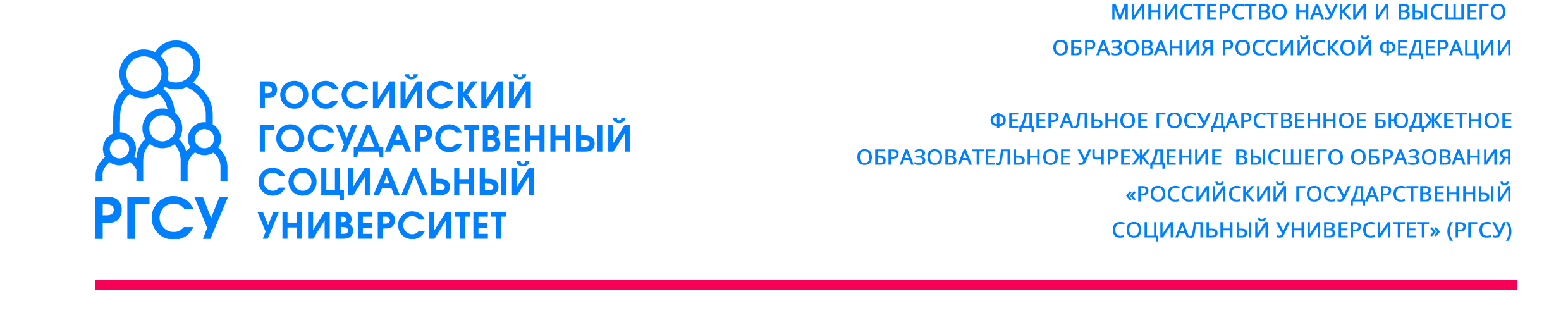 III международная научно-практическая конференция «Современные проблемы экономики и управления»17 апреля 2024 года, г. МоскваЗАЯВКАна участие в конференции тезисы статей и заявку отправляйте на еmail: SytnikAA@rgsu.net Факультет экономики и управленияКафедра человеческого капитала и управления персоналомИНФОРМАЦИОННОЕ ПИСЬМОУважаемые коллеги!Приглашаем Вас 17 апреля 2024 года принять участие в III международной научно-практической конференции «Современные проблемы экономики и управления». Конференция пройдет в очном и дистанционном формате. По итогам проведения конференции издается электронный сборник с тезисами, который будет индексирован РИНЦ.Стоимость участия – бесплатноеПредполагаемые секции Конференции:1. Современные тенденции в сфере экономики и управления2. Актуальные вопросы ведения кадровой документации3. Тренды современного лидерства4. Ключевые тренды и инновации в сфере управления проектами5. Основные тенденции мировой экономики в условиях санкционного давления6. Организация бизнеса в условиях глобализацииСостав Оргкомитета Конференции:Сытник Александра Александровна, д.э.н., доцент, заведующая кафедрой человеческого капитала и управления персоналом Российского государственного социального университета (Председатель)Оргкомитета:Губанова Ирина Геннадьевна, к.и.н., доцент кафедры человеческого капитала и управления персоналом РГСУ (ответственный секретарь);Савинков Владимир Ильич, д.с.н., профессор, Председатель профкома Аппарата Совета Федерации, заместитель руководителя аппарата Комитета Совета Федерации по аграрно-продовольственной политике и природопользованию;Новицкая Олеся Николаевна, к.э.н., доцент кафедры человеческого капитала и управления персоналом РГСУ;Дуплий Елена Владимировна, к.и.н., доцент кафедры человеческого капитала и управления персоналом РГСУ;Храмова Алиса Владимировна, к.э.н., доцент кафедры человеческого капитала и управления персоналом РГСУ;Курганова Наталия Юрьевна, старший преподаватель кафедры человеческого капитала и управления персоналом РГСУ;Анциферова Марина Александровна, начальник отдела по работе с персоналом Акционерного общества «Центральная геофизическая экспедиция».Требования к оформлению материалов конференции:Текст (от 3 до 5 страниц) набирается на странице формата А4, все поля 25 мм, шрифт «Times New Roman», Размер шрифта, 14 пт - в заголовке статьи, 1 интервал; 12 пт - в основном тексте статьи, 1 интервал Оформление таблиц и рисунков: непосредственно под рисунком или таблицей указывается надпись «Таблица X» или «Рисунок X», где X — номер таблицы или рисункаСноски на литературу по тексту тезисов приводятся в квадратных скобках. Список литературы оформляется по ГОСТ Р 5.0.7-2008 «Библиографическая ссылка. Общие требования и правила составления»Оригинальность работы должна составлять не менее 75% (платная версия).Пример оформления статьиУДК Иванов Иван ИвановичДоктор экономических наук, профессор кафедры человеческого капитала и управления персоналом,Российский государственный социальный университет,г. Москва, РоссияТЕМА НАУЧНОЙ РАБОТЫАннотация: текст, текст, текст…Ключевые слова: слова, словочетания…Ivanov Ivan IvanovichDoctor of Economic Sciences,Professor of the Department of Human Capital and Personnel Management,Russian State Social University,Moscow, RussiaE-mail: ivanov_ivan@ivanovich.ruSPINORCIDTITLE OF RESEARCHAbstract: text, text…Keywords: word, word…Текст работы, текст работы…Заявки и тезисы на конференцию направляются до 16.04.2024 на почту SytnikAA@rgsu.net. Заявка составляется на статью. Количество статей от одного автора – не более двух.Всем участникам выдаются сертификаты участников, по запросу – справку о принятии тезисов к публикацииПодробную информацию вы можете получить по телефону +7(495) 255-67-67 (доб.3064 или 2151), по почте SytnikAA@rgsu.net или по адресу кафедры г. Москва, ул.Стромынка, д.18, 607 ауд. (при себе иметь паспорт).Сборник I международной научно-практической конференции «Современные проблемы экономики и управления» можно посмотреть здесь. Дата выхода сборника – не позднее 19 июня 2024 г.Будем рады видеть Вас в числе участников Конференции!С уважением,Оргкомитет конференцииНЕОБХОДИМЫЕ ДАННЫЕНЕОБХОДИМЫЕ ДАННЫЕНазвание статьиФамилия Имя Отчество автора(ов) (полностью)Город вуза / организацииВуз / организация (если вузов / организаций несколько, перечисляются все)Контактный телефон (с кодом города) либо сотовый телефон E-mail контактного лицаФорма участия (очная / дистанционная) 